Milverton Primary School Pupil Premium Review Statement 2019/20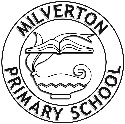 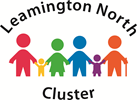 Summary informationSummary informationSummary informationSummary informationSummary informationSummary informationSummary informationSummary informationSummary informationSummary informationSummary informationSummary informationSummary informationSummary informationSummary informationSummary informationSummary informationSummary informationSummary informationSummary informationSummary informationSummary informationSummary informationSummary informationSummary informationSummary informationSummary informationSummary informationSchoolMilverton Primary SchoolMilverton Primary SchoolMilverton Primary SchoolMilverton Primary SchoolMilverton Primary SchoolMilverton Primary SchoolMilverton Primary SchoolMilverton Primary SchoolMilverton Primary SchoolDate of most recent PP ReviewDate of most recent PP ReviewDate of most recent PP ReviewDate of most recent PP ReviewDate of most recent PP ReviewDate of most recent PP ReviewDate of most recent PP ReviewDate of most recent PP ReviewDate of most recent PP ReviewDate of most recent PP ReviewDate of most recent PP ReviewDate of most recent PP ReviewDate of most recent PP ReviewDate of most recent PP ReviewDate of most recent PP ReviewSept 19Sept 19Sept 19Academic Year2019/202019/20Total PP budgetTotal PP budgetTotal PP budgetTotal PP budgetTotal PP budget£28,240£28,240Date for next internal review of this strategyDate for next internal review of this strategyDate for next internal review of this strategyDate for next internal review of this strategyDate for next internal review of this strategyDate for next internal review of this strategyDate for next internal review of this strategyDate for next internal review of this strategyDate for next internal review of this strategyDate for next internal review of this strategyDate for next internal review of this strategyDate for next internal review of this strategyDate for next internal review of this strategyDate for next internal review of this strategyDate for next internal review of this strategySept 20Sept 20Sept 20Total number of pupils324324Number of pupils eligible for PPNumber of pupils eligible for PPNumber of pupils eligible for PPNumber of pupils eligible for PPNumber of pupils eligible for PP1717CLACLA00PCLAPCLA6FSMFSM77E622ForForFor2Pupil distributionYR22Y11Y222Y3Y333Y4Y4444Y5Y5222Y6Y6Y633Current attainment Current attainment Current attainment Current attainment Current attainment Current attainment Current attainment Key Stage 2 Attainment 2019/20PP (5)PP (5)All (44)All (44)National (2019)National (2019)Key Stage 2 Attainment 2019/20AREGDAREGDAREGDreading, writing & maths (national PP 39%)No Data due to COVID 19 and no resultsNo Data due to COVID 19 and no resultsNo Data due to COVID 19 and no resultsNo Data due to COVID 19 and no results65%11%reading (national PP 53%)No Data due to COVID 19 and no resultsNo Data due to COVID 19 and no resultsNo Data due to COVID 19 and no resultsNo Data due to COVID 19 and no results73%27%writing (national PP 64%)No Data due to COVID 19 and no resultsNo Data due to COVID 19 and no resultsNo Data due to COVID 19 and no resultsNo Data due to COVID 19 and no results78%20%maths (national PP 58%)No Data due to COVID 19 and no resultsNo Data due to COVID 19 and no resultsNo Data due to COVID 19 and no resultsNo Data due to COVID 19 and no results79%27%2. Current attainment 2. Current attainment 2. Current attainment 2. Current attainment 2. Current attainment 2. Current attainment 2. Current attainment Key Stage 1 Attainment 2019/20PP (4) PP (4) All (45)All (45)National (2019)National (2019)Key Stage 1 Attainment 2019/20AREGDAREGDAREGDreading, writing & maths (national PP 39%)No Data due to COVID 19 and no resultsNo Data due to COVID 19 and no resultsNo Data due to COVID 19 and no resultsNo Data due to COVID 19 and no results65%12% (2018)reading No Data due to COVID 19 and no resultsNo Data due to COVID 19 and no resultsNo Data due to COVID 19 and no resultsNo Data due to COVID 19 and no results75%25%writing No Data due to COVID 19 and no resultsNo Data due to COVID 19 and no resultsNo Data due to COVID 19 and no resultsNo Data due to COVID 19 and no results69%15%maths No Data due to COVID 19 and no resultsNo Data due to COVID 19 and no resultsNo Data due to COVID 19 and no resultsNo Data due to COVID 19 and no results76%22%Barriers to future attainment (for pupils eligible for PP)Barriers to future attainment (for pupils eligible for PP)In-school barriers In-school barriers Special educational needs and disability - 21% of the PP group have identified special education needs (vs 9% of whole school group), a larger proportion of children in this group require additional support and resources to meet their required needs. (Including Speech and Language issues)Low attainment on entry to reception.Parental support – a number of our families show a lack of home support with children’s reading, spelling, maths and topic homework both families in receipt of Pupil Premium and families who do not.D.Socio economic divide – managing emotions of wide socio economic background between families. Ensuring whole school adopts sense of inclusivity.E.Individual needs of identified PP children, some of our children enter school with difficulties that need to be addressed in order to maintain good progress. A large proportion of our Pupil Premium children are in adopted familes. This may indicate difficult early years leading to emotional, attachment issues to be resolved.External barriers External barriers F. Attendance – PP group lower attendance than non PP groupG.Social services involvement 2019/20 50% of PP group v’s (0% of the non PP group)H.Families with mental health needs and significant home circumstances. A small proportion of our families have significant home circumstances presenting significant barriers to that individual.Desired outcomes Desired outcomes Success criteria PP Group Raised attainment in reading, writing and maths (TA, Test, KS1 and 2 Assessments)Narrow the gap between PP and Non PP children in attainment in reading, writing and mathsImprove % of PP children reaching age related expectationImprove the % of PP children reaching Greater DepthYear groups where this will be an issue in 2019/20: Y6 (2), Y4 (3)Year groups where we anticipate PP groups to have closed the gap in 2019/20: Y1 (2), Y2 (1), Y3 (4), Y5 (2)Aim for school PP group to be in line with national figures for national school populationAim for school PP group to exceed national figures for national PP populationPP Group Accelerated progress in reading, writing and maths (In year progress in TA, Test, KS1-2)Narrow the gap between PP and Non PP children in progress in reading, writing and mathsImprove % of PP children making expected or better than expected progressYear groups where this will be an issue in 2019/20: Y6 (2), Y4 (3)Year groups where we anticipate PP groups to have closed the gap in 2019/20: Y1 (2), Y2 (1), Y3 (4), Y5 (2)Improved parental / out of school hours support (teacher review, raised levels of progress)Narrow the gap between PP and Non PP children in progress in reading, writing and mathsPositive feedback from PP parent groupAppropriate support and challenge is provided to families in need of such supportImproved well-being, ensuring children are ready to learn (Pupil well-being survey)PP children feel valued, equal, confident in their abilities, ready to learn and safe at schoolPupil well being survey conducted, look to see improvementsEnsure PP group is in line with attendance figures shown in the whole school and national expectations.PP Group is in line with whole school attendance % remaining above national averages. – One child affects group dramaticallyEnsure SEN group is well supported receiving immediate identification, advice on provision to ensure barriers to learning are addressed as quickly as possible.SEND provision in school is immediate and effective for PP groupPlanned expenditure Planned expenditure Planned expenditure Planned expenditure Planned expenditure Planned expenditure Planned expenditure Planned expenditure Planned expenditure Planned expenditure Planned expenditure Academic yearAcademic year2019/20 2019/20 Total allocation£28,240£28,240Total Budget SpendTotal Budget SpendTotal Budget Spend£38,818 £36,892The three headings below enable schools to demonstrate how they are using the Pupil Premium to improve classroom pedagogy, provide targeted support and support whole school strategiesThe three headings below enable schools to demonstrate how they are using the Pupil Premium to improve classroom pedagogy, provide targeted support and support whole school strategiesThe three headings below enable schools to demonstrate how they are using the Pupil Premium to improve classroom pedagogy, provide targeted support and support whole school strategiesThe three headings below enable schools to demonstrate how they are using the Pupil Premium to improve classroom pedagogy, provide targeted support and support whole school strategiesThe three headings below enable schools to demonstrate how they are using the Pupil Premium to improve classroom pedagogy, provide targeted support and support whole school strategiesThe three headings below enable schools to demonstrate how they are using the Pupil Premium to improve classroom pedagogy, provide targeted support and support whole school strategiesThe three headings below enable schools to demonstrate how they are using the Pupil Premium to improve classroom pedagogy, provide targeted support and support whole school strategiesThe three headings below enable schools to demonstrate how they are using the Pupil Premium to improve classroom pedagogy, provide targeted support and support whole school strategiesThe three headings below enable schools to demonstrate how they are using the Pupil Premium to improve classroom pedagogy, provide targeted support and support whole school strategiesThe three headings below enable schools to demonstrate how they are using the Pupil Premium to improve classroom pedagogy, provide targeted support and support whole school strategiesThe three headings below enable schools to demonstrate how they are using the Pupil Premium to improve classroom pedagogy, provide targeted support and support whole school strategiesQuality of teaching for allQuality of teaching for allQuality of teaching for allQuality of teaching for allQuality of teaching for allQuality of teaching for allQuality of teaching for allQuality of teaching for allQuality of teaching for allQuality of teaching for allQuality of teaching for allDesired outcomeChosen action / approachChosen action / approachWhat is the evidence and rationale for this choice?What is the evidence and rationale for this choice?What is the evidence and rationale for this choice?How will you ensure it is implemented well?How will you ensure it is implemented well?Staff leadWhen will you review implementation?When will you review implementation?A + BImproved attainment and progress in writingEnglish lead to attend writing training to develop writing strategiesEnglish lead to attend writing training to develop writing strategiesSDP priority identified in whole school writing assessmentLA recommended ESPG training coursesSDP priority identified in whole school writing assessmentLA recommended ESPG training coursesSDP priority identified in whole school writing assessmentLA recommended ESPG training coursesOngoing review of School development plan and through Pupil Progress meetingsOngoing review of School development plan and through Pupil Progress meetingsDB£1000 Staff CPD£935Pupil progress meetings for Autumn, Spring and SummerPupil progress meetings for Autumn, Spring and SummerA + BImproved attainment and progress in mathsTraining for whole staff on mathsTraining for whole staff on mathsSDP priority identified in last ofsted reportMaths lead having seen trainer before identified this as focus area for schoolSDP priority identified in last ofsted reportMaths lead having seen trainer before identified this as focus area for schoolSDP priority identified in last ofsted reportMaths lead having seen trainer before identified this as focus area for schoolOngoing review of School development plan and through Pupil Progress meetingsOngoing review of School development plan and through Pupil Progress meetingsCTP£1000 Staff CPD £270Pupil progress meetings for Autumn, Spring and SummerPupil progress meetings for Autumn, Spring and SummerA + BImproved attainment and progress in mathsMathletics home learning platformMathletics home learning platformEvidence base to show raise in attainment of pupils using mathletics programmeEvidence base to show raise in attainment of pupils using mathletics programmeEvidence base to show raise in attainment of pupils using mathletics programmeReview uptake, usage, parental feedback and raise in attainmentReview uptake, usage, parental feedback and raise in attainmentCTPPaid by parent donationPupil progress meetings for Autumn, Spring and SummerPupil progress meetings for Autumn, Spring and SummerA + B + DImproved learning behaviour leading to raised progress and attainmentMeta cognition and self-regulationMeta cognition and self-regulationSutton Trust recommended programme Evidence based approach that will demonstrate positive impact with children both academically and socially. Improvements in this area will radiate to all areas of a child’s life.Sutton Trust recommended programme Evidence based approach that will demonstrate positive impact with children both academically and socially. Improvements in this area will radiate to all areas of a child’s life.Sutton Trust recommended programme Evidence based approach that will demonstrate positive impact with children both academically and socially. Improvements in this area will radiate to all areas of a child’s life.Spring and Summer review of learning behaviours adopted in classroomsSpring and Summer review of learning behaviours adopted in classroomsDB£0Reviewed in Learning Blink in Spring and Summer TermsReviewed in Learning Blink in Spring and Summer TermsA + B + DImproved learning behaviour leading to raised progress and attainmentCollaborative learningCollaborative learningSutton Trust recommended programmeAn evidence based approach that Sutton Trust recommended programmeAn evidence based approach that Sutton Trust recommended programmeAn evidence based approach that Ongoing review of classroom pedagogy to adopt most effective teaching strategies.Ongoing review of classroom pedagogy to adopt most effective teaching strategies.DB£0Reviewed in Learning Blink in Spring and Summer TermsReviewed in Learning Blink in Spring and Summer TermsTotal budgeted costTotal budgeted costTotal budgeted costTotal budgeted costTotal budgeted costTotal budgeted costTotal budgeted costTotal budgeted costTotal budgeted cost£2,000 £1,205£2,000 £1,205Targeted supportTargeted supportTargeted supportTargeted supportTargeted supportTargeted supportDesired outcomeChosen action / approachWhat is the evidence and rationale for this choice?How will you ensure it is implemented well?Staff leadWhen will you review implementation?A + BImproved attainment and progress in reading1-1 tutoring9 months @ £1122£10,098Small group tuition1 TA for 50% afternoonPer phase in schoolY1/2  / Y3/4 / Y5/63 x £2,280 = £6,840Early birds before schoolY1/2 x 2  / Y3/4 3 x £808 = £2,424Total £9,264Additional speech and language work in EYFSSutton Trust recommended programme% of PP chn lower than non PP in SALT on entry in EYFS.Review of progress and attainment in termly review – PP Individuals reviewedLN£500Pupil progress meetings for Autumn, Spring and SummerA + BImproved attainment and progress in reading1-1 tutoring9 months @ £1122£10,098Small group tuition1 TA for 50% afternoonPer phase in schoolY1/2  / Y3/4 / Y5/63 x £2,280 = £6,840Early birds before schoolY1/2 x 2  / Y3/4 3 x £808 = £2,424Total £9,264Small group tuitionSutton Trust recommended programmeOn-going evaluation of programme impact% of PP chn lower than non PP in ReadingReview of progress and attainment in termly review – PP Individuals reviewed LN£9,264Pupil progress meetings for Autumn, Spring and SummerA + BImproved attainment and progress in reading1-1 tutoring9 months @ £1122£10,098Small group tuition1 TA for 50% afternoonPer phase in schoolY1/2  / Y3/4 / Y5/63 x £2,280 = £6,840Early birds before schoolY1/2 x 2  / Y3/4 3 x £808 = £2,424Total £9,264TutoringWith L MerrelSutton Trust recommended programme% of PP chn lower than non PP in ReadingDemonstrated impact over timeOn-going evaluation of programme impactReview of progress and attainment in termly review – PP Individuals reviewedLN£10,098£8,283Pupil progress meetings for Autumn, Spring and SummerA + BImproved attainment and progress in writingSmall group tuitionSutton Trust recommended programmeOn-going evaluation of programme impact% of PP chn lower than non PP in WritingReview of progress and attainment in termly review – PP Individuals reviewed LN£ as abovePupil progress meetings for Autumn, Spring and SummerA + BImproved attainment and progress in writingTutoringWith L MerrelSutton Trust recommended programme% of PP chn lower than non PP in WritingOn-going evaluation of programme impactReview of progress and attainment in termly review – PP Individuals reviewed LN£ as abovePupil progress meetings for Autumn, Spring and SummerA + BImproved attainment and progress in mathsSmall group tuitionSutton Trust recommended programmeOn-going evaluation of programme impact% of PP chn lower than non PP in MathsReview of progress and attainment in termly review – PP Individuals reviewed LN£ as abovePupil progress meetings for Autumn, Spring and SummerA + BImproved attainment and progress in mathsTutoringWith L Merrel Sutton Trust recommended programme% of PP chn lower than non PP in MathsOn-going evaluation of programme impactReview of progress and attainment in termly review – PP Individuals reviewed LN£ as abovePupil progress meetings for Autumn, Spring and SummerA + B +C + DRaise parental involvement in home learning and interaction with the schoolFocus childrenWe believe that improved parental involvement in home learning and interaction with school will help to improve children’s outcomesTermly review and governor monitoring of focus children group attainment and progress indicatorsMF£0Pupil progress meetings for Autumn, Spring and SummerTotal budgeted costTotal budgeted costTotal budgeted costTotal budgeted costTotal budgeted cost£19,862 £17,547Other approachesOther approachesOther approachesOther approachesOther approachesOther approachesDesired outcomeChosen action / approachWhat is the evidence and rationale for this choice?How will you ensure it is implemented well?Staff leadWhen will you review implementation?A + B +C + DImproved learning behaviour leading to raised progress and attainmentMeta cognition and self-regulationSutton Trust recommended programmeEvidence based approach that will demonstrate positive impact with children both academically and socially. Improvements in this area will radiate to all areas of a child’s life.Spring and Summer review of learning behaviours adopted in classroomsOngoing review of classroom pedagogy to adopt most effective teaching strategies.DB£0Reviewed in Learning Blink in Spring and Summer TermsA + B +C + D + FImproved understanding of Barriers to learning facedOngoing Special Educational Needs assessment, support and guidanceSupport from local special schoolAdditional immediate Education Psychologist visits for PP children not meeting initial threshold of Ed Psych Visit allocation.Review with SEN coordinator and teaching staff as to value of advice given and ability to assess and improve provision for those children with Special educational needsLN£8,000Ongoing evaluative process in liaison with SENCo.Reviewed with HT in Summer TermA + B +C + DImproved well-being, ensuring children are ready to learn.Supplementing costs of school trips To ensure PP children are able to access school trips and take part as all children are able to.HT discuss with families support requirements to allow children to access provision. MF £2,000£3,621 + clubs% of PP accessing the extra-curricular provisionChild survey – well being – compare PP to non PPProportion of PP accessing counselling compared to non PPSummer Term 2017A + B +C + DImproved well-being, ensuring children are ready to learn.1-1 Counselling service% of PP chn experiencing barriers to learning due to social circumstance outside of school hours and their emotional resilience to be ready to learnCounselling review with LN and MFLN£4,200£5,763% of PP accessing the extra-curricular provisionChild survey – well being – compare PP to non PPProportion of PP accessing counselling compared to non PPSummer Term 2017A + B +C + DImproved parental / out of school hours supportSupplementing cost of out of hours clubsTo ensure children take part in a wide base of sporting and extra-curricular opportunities.Proportion of take up of PP familiesMF£2,000 above% of PP accessing the extra-curricular provisionA + B + EEnsure good attendance is maintained by both PP and non PP groupsSchool processes to support and challenge poor attendanceNational agenda to maintain high attendance, government expectations placed on schools.School use robust systems to monitor and track attendance of all children.School buy into ACE attendance, compliance and enforcement from the LAMF / NS£756Review attendance every half-term with focus on PP group.A + B +C + DEnsure PP children feel valued, appreciated and a part of the school ensuring no differences are raisedInclusive environmentSchool value systemStrong PHSE curriculumBehaviour policyTo ensure everyone feels included in all school activities removing non inclusivity barriers to learning.Review and incidents or occurrences reported at pp meeting each term.MF £0Child surveyObservations with SLT & PP GovernorBarrier G + HOutcome CEnsure appropriate support and challenge are in place to help children and families facing challengesStrong support mechanisms in school with inclusion lead and head teacherTo provide support to families who require it, having the appropriate mechanisms and signposting in school to ensure support is put in place.Review with HT and PP governor at PP meeting every termMF £0Observations with SLT & PP GovernorTotal budgeted costTotal budgeted costTotal budgeted costTotal budgeted costTotal budgeted cost£16,956  £18,140